NAME: JOLAADE AYUBA ADENIYISERIAL NO: 06MATRIC NO: 16/SCI01/021LEVEL: 200L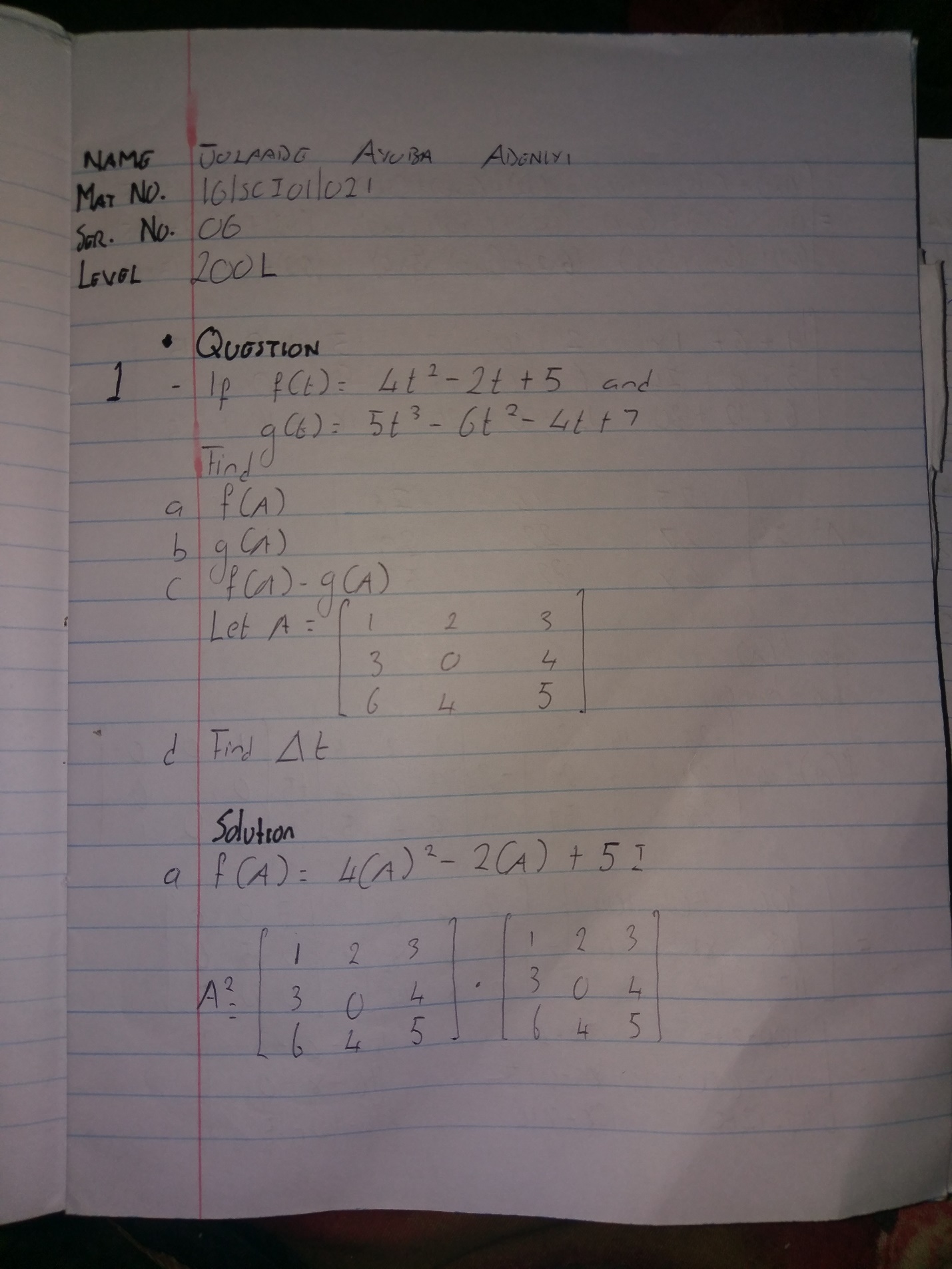 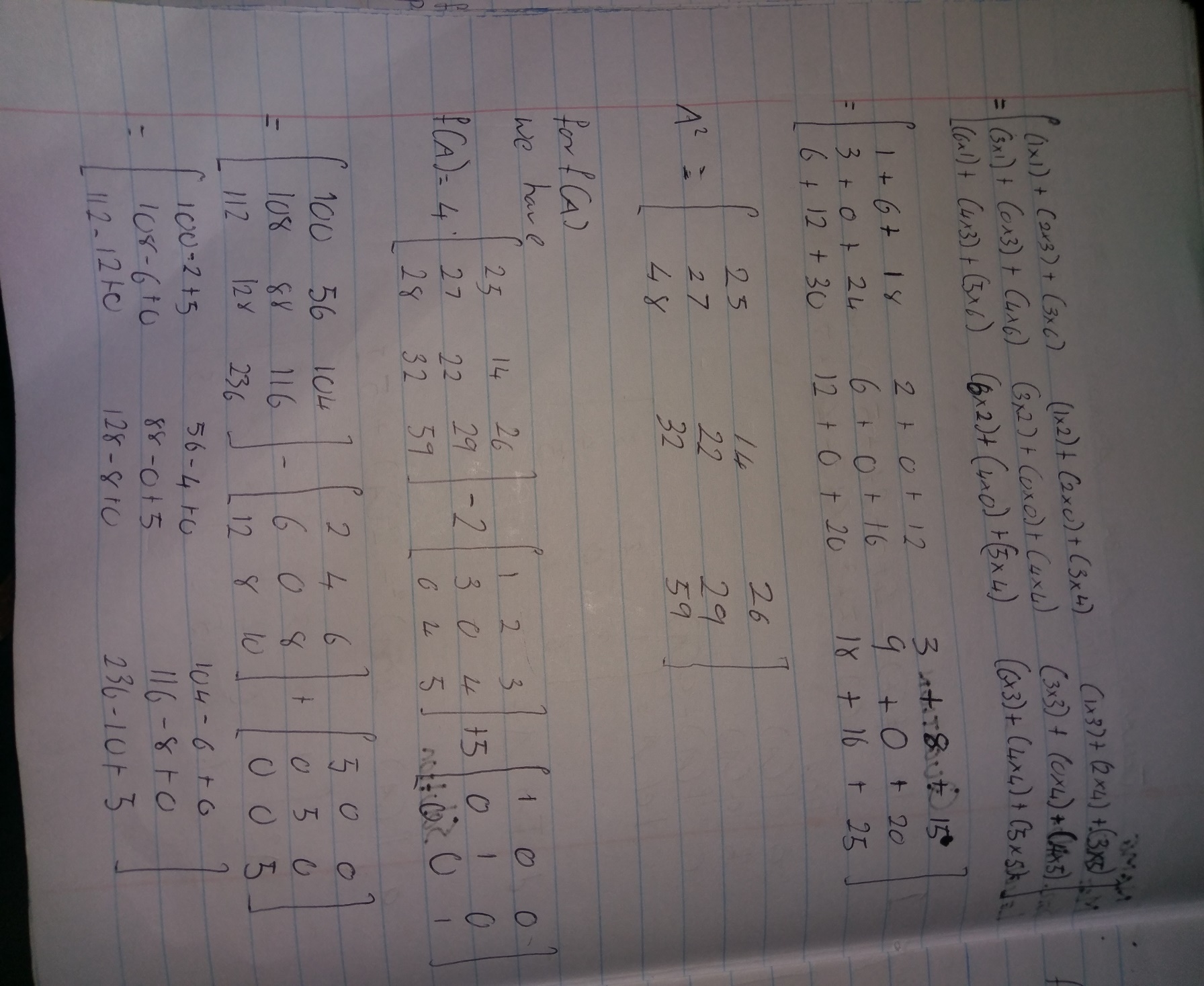 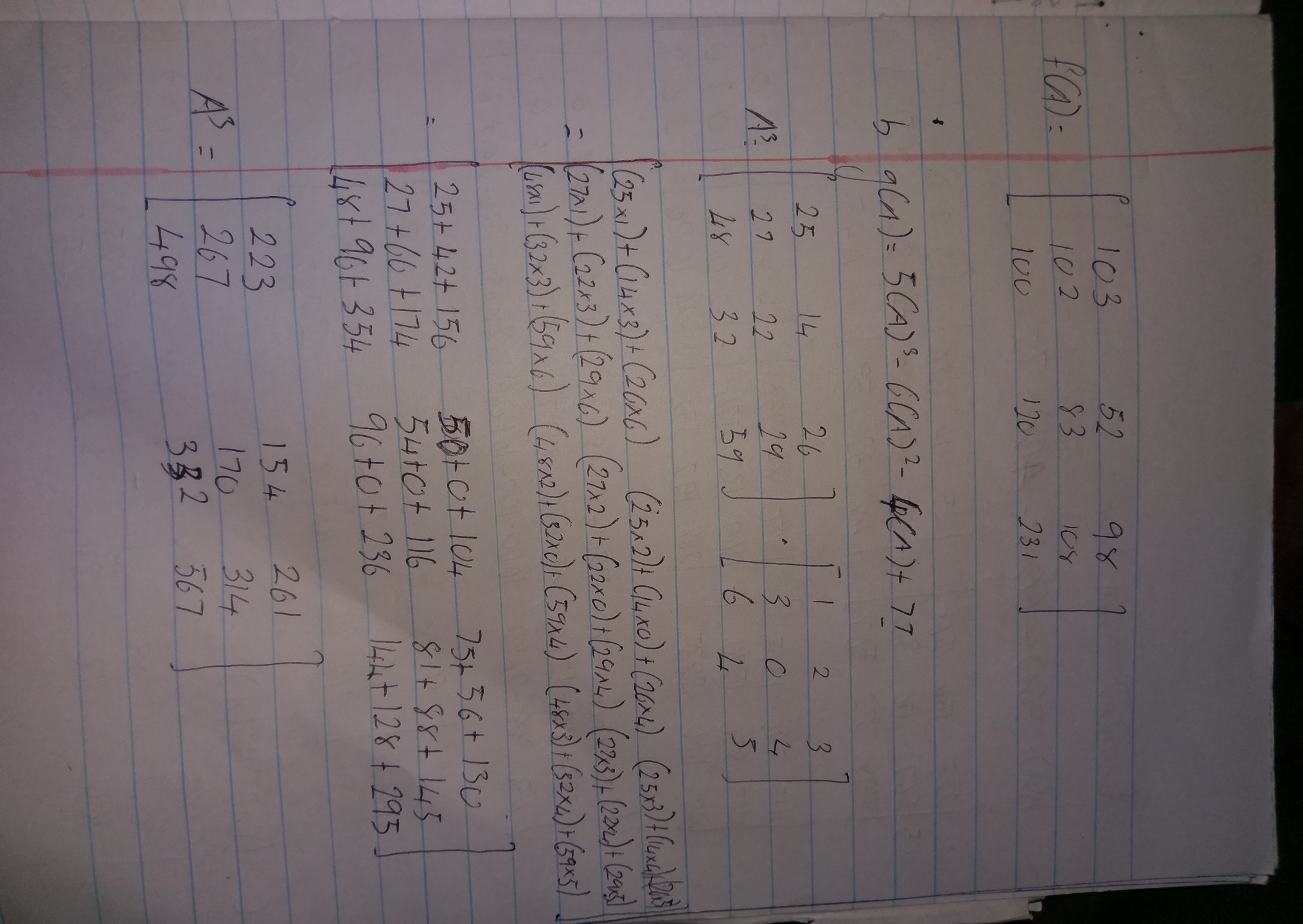 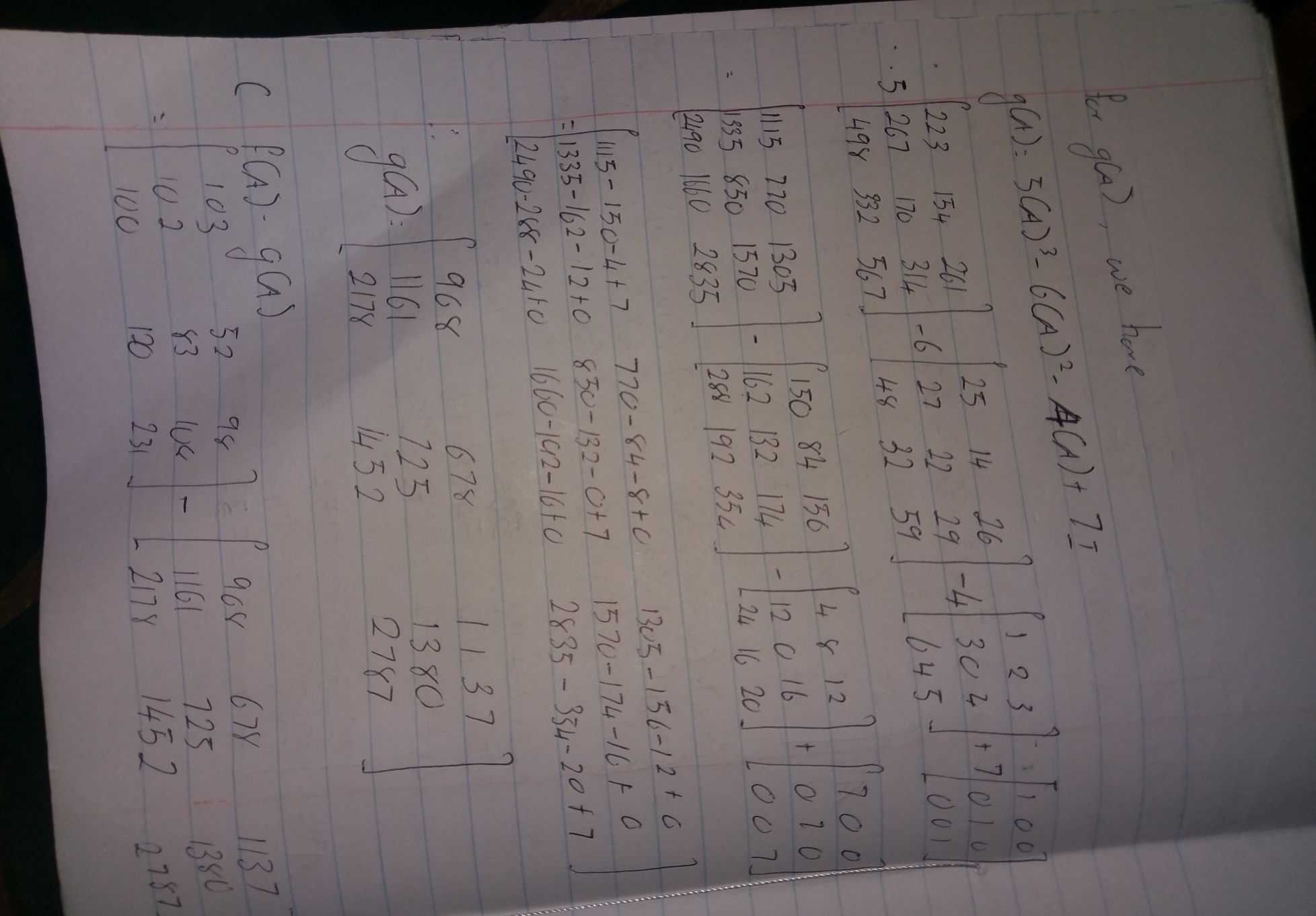 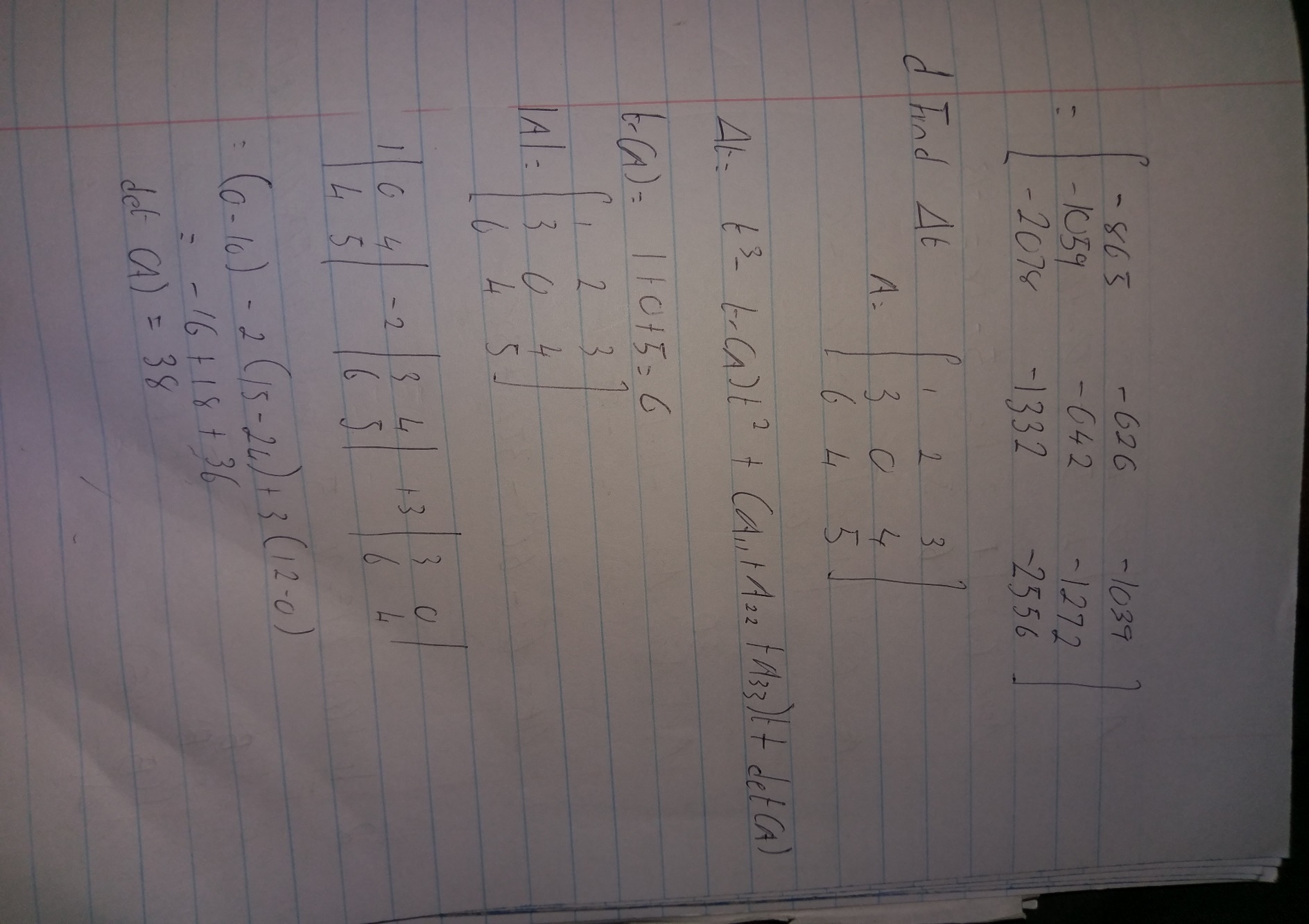 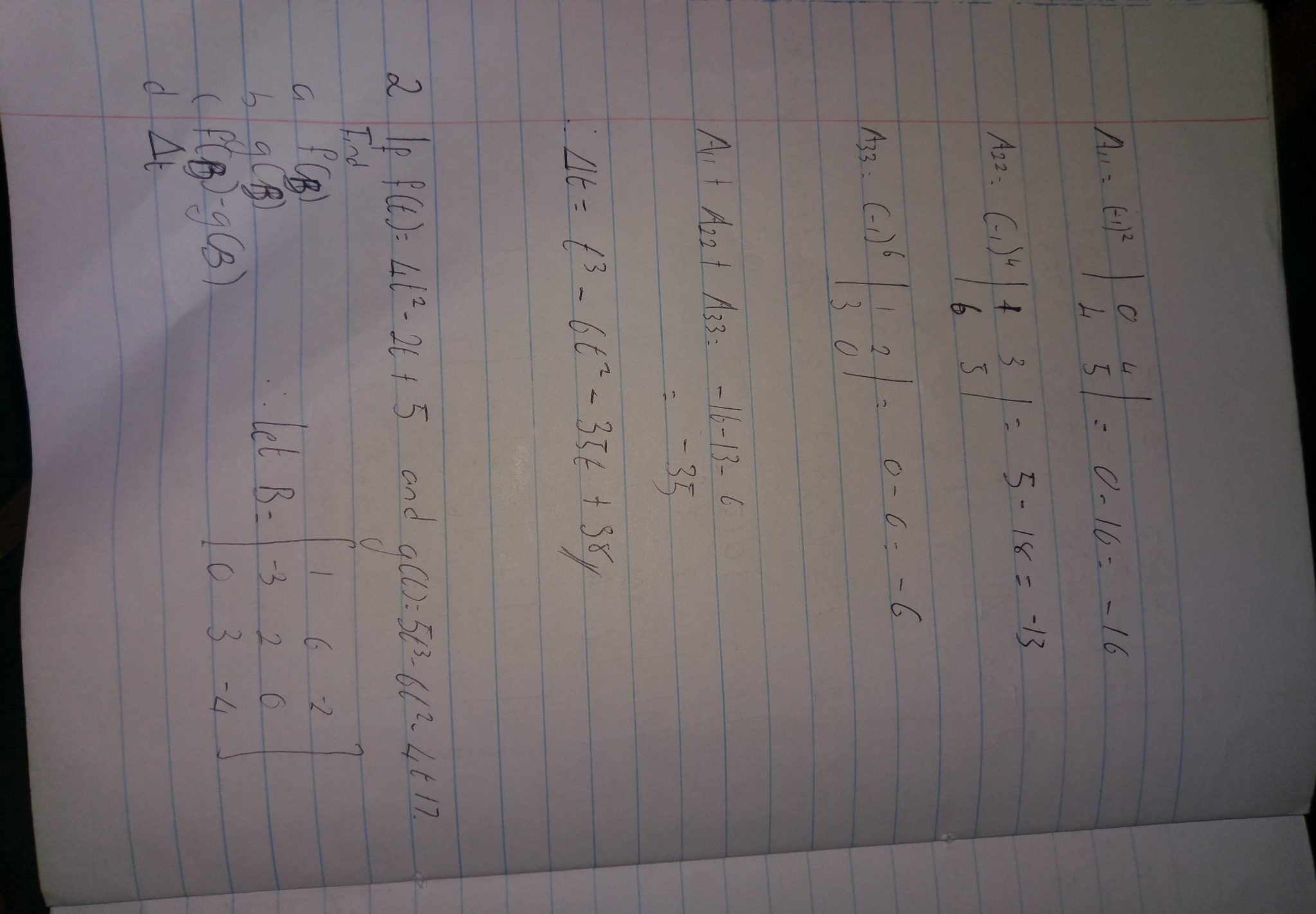 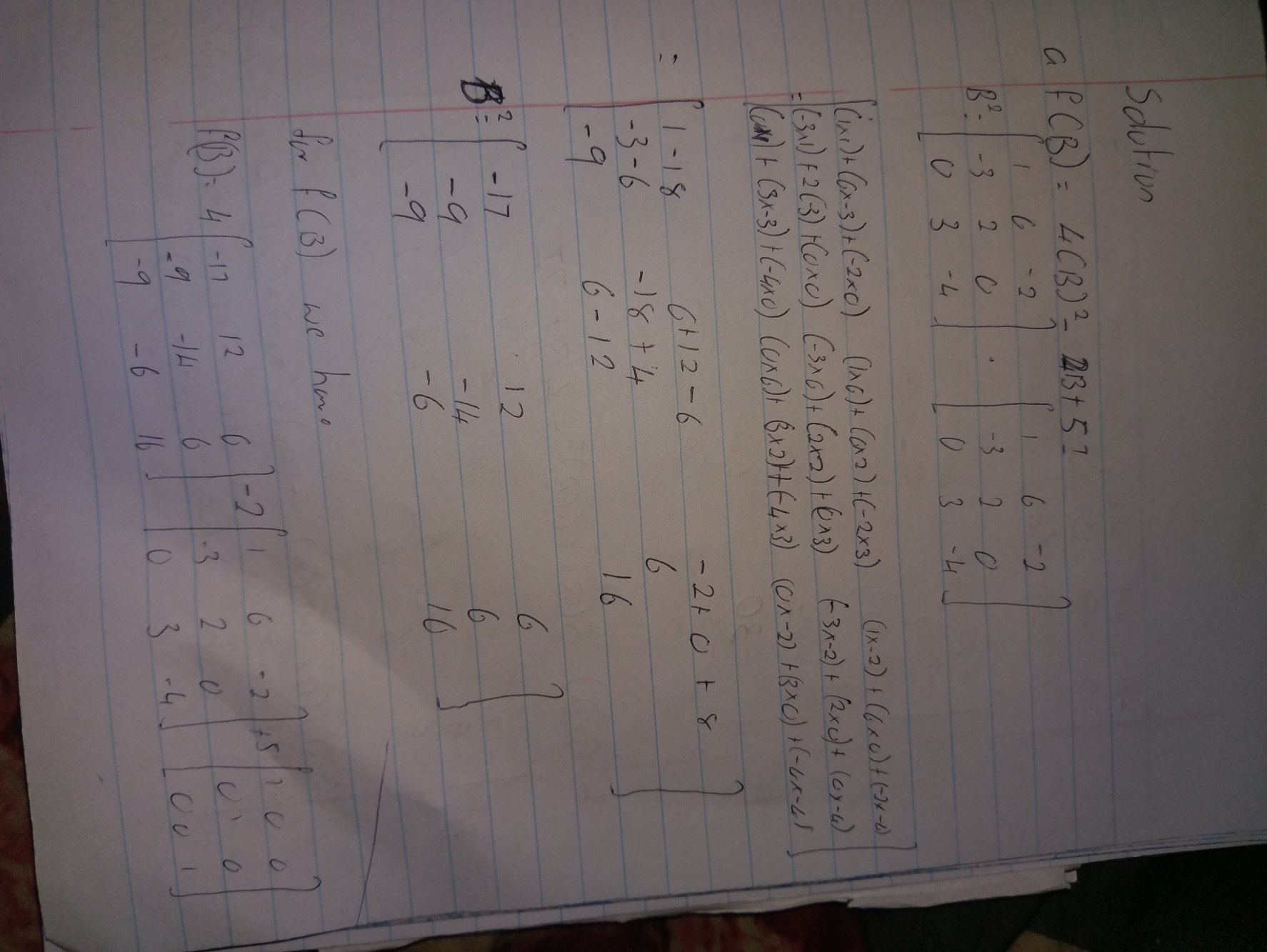 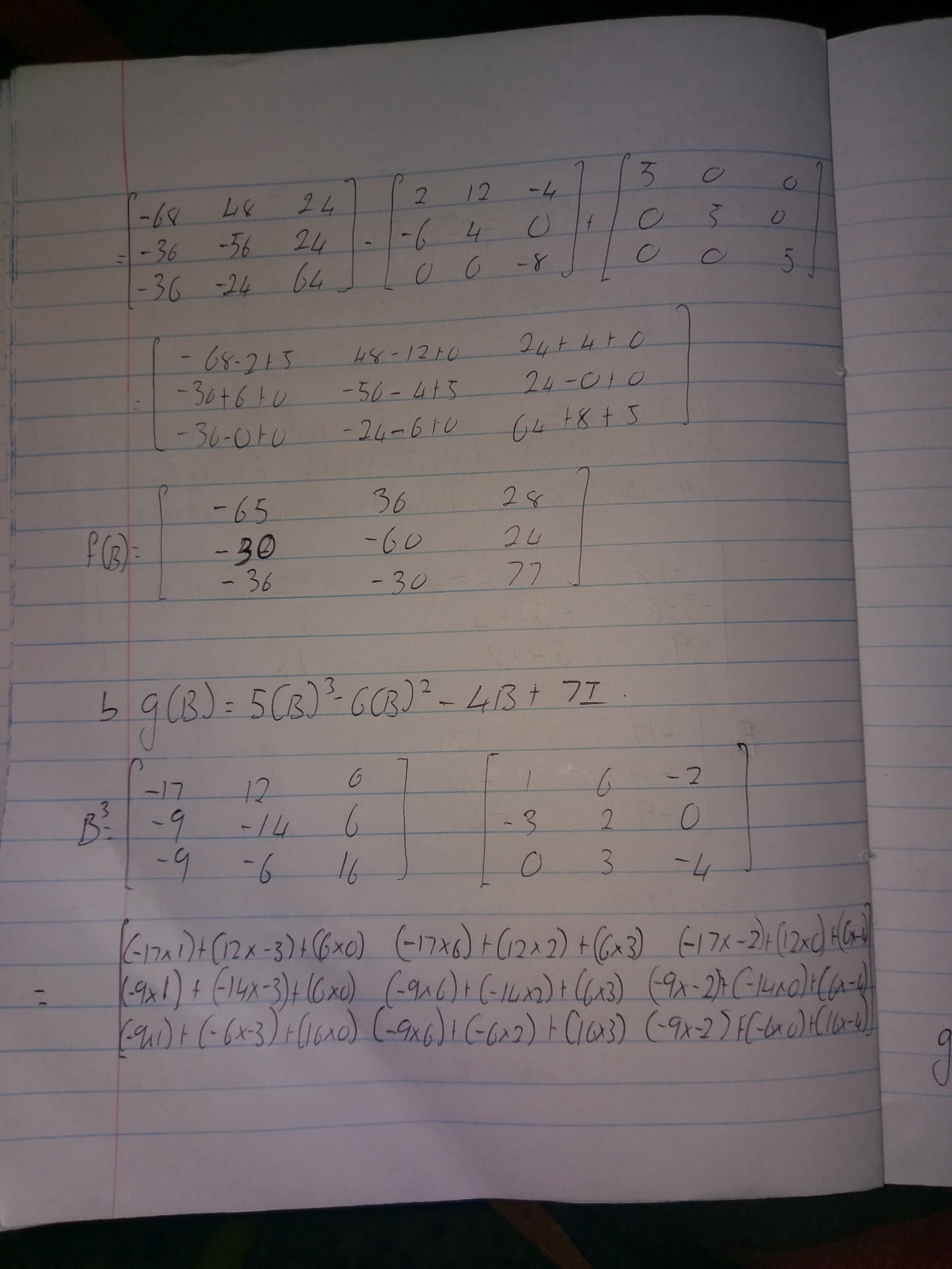 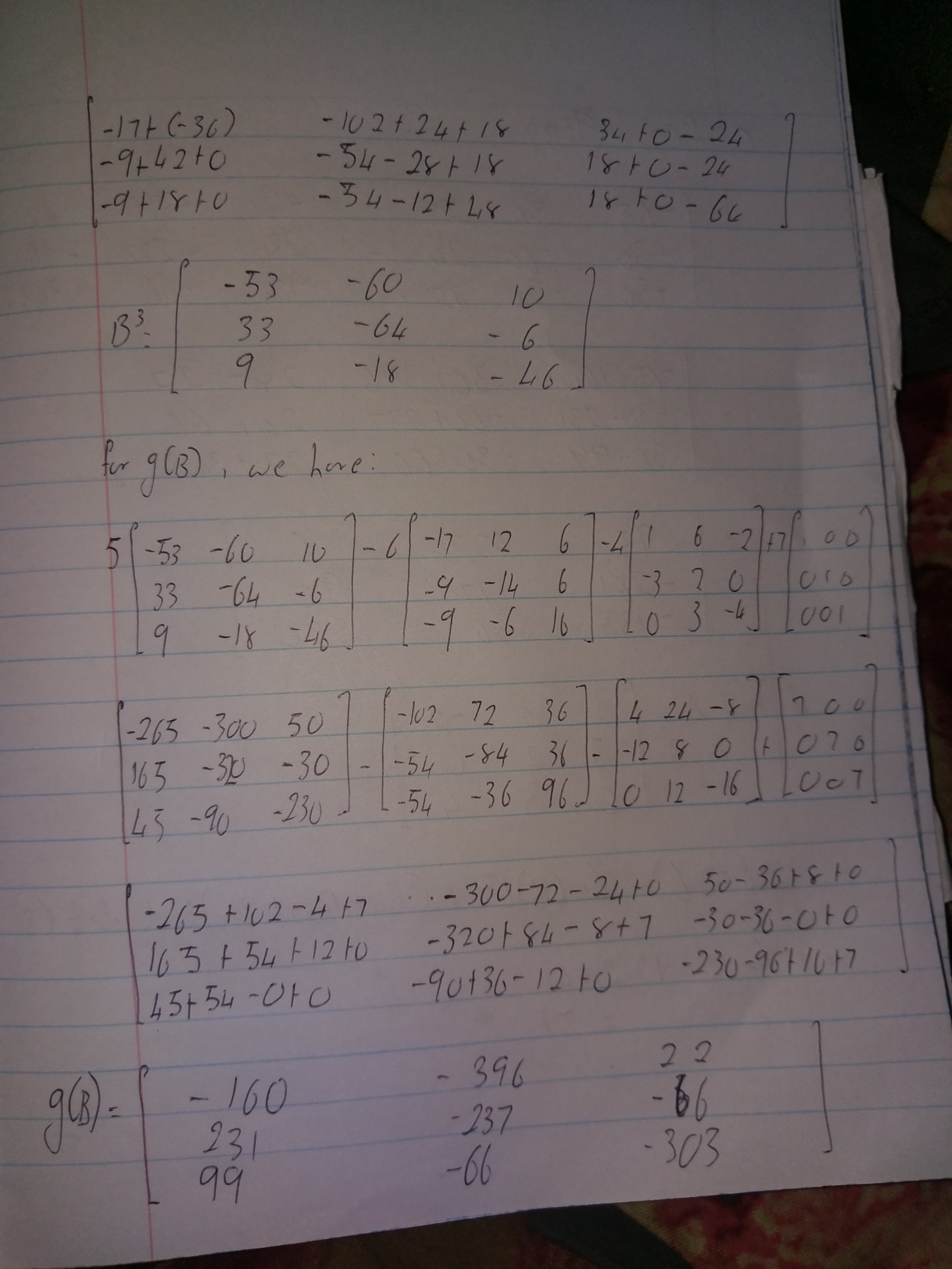 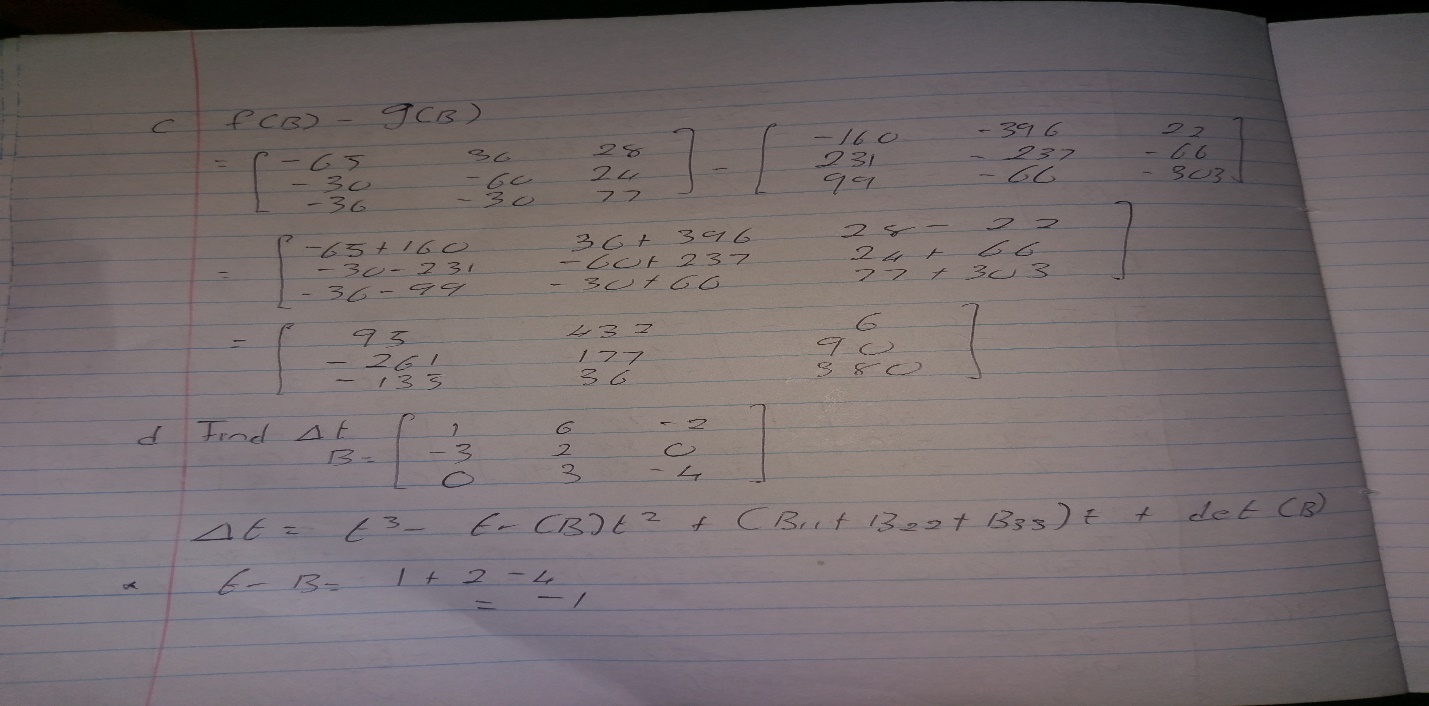 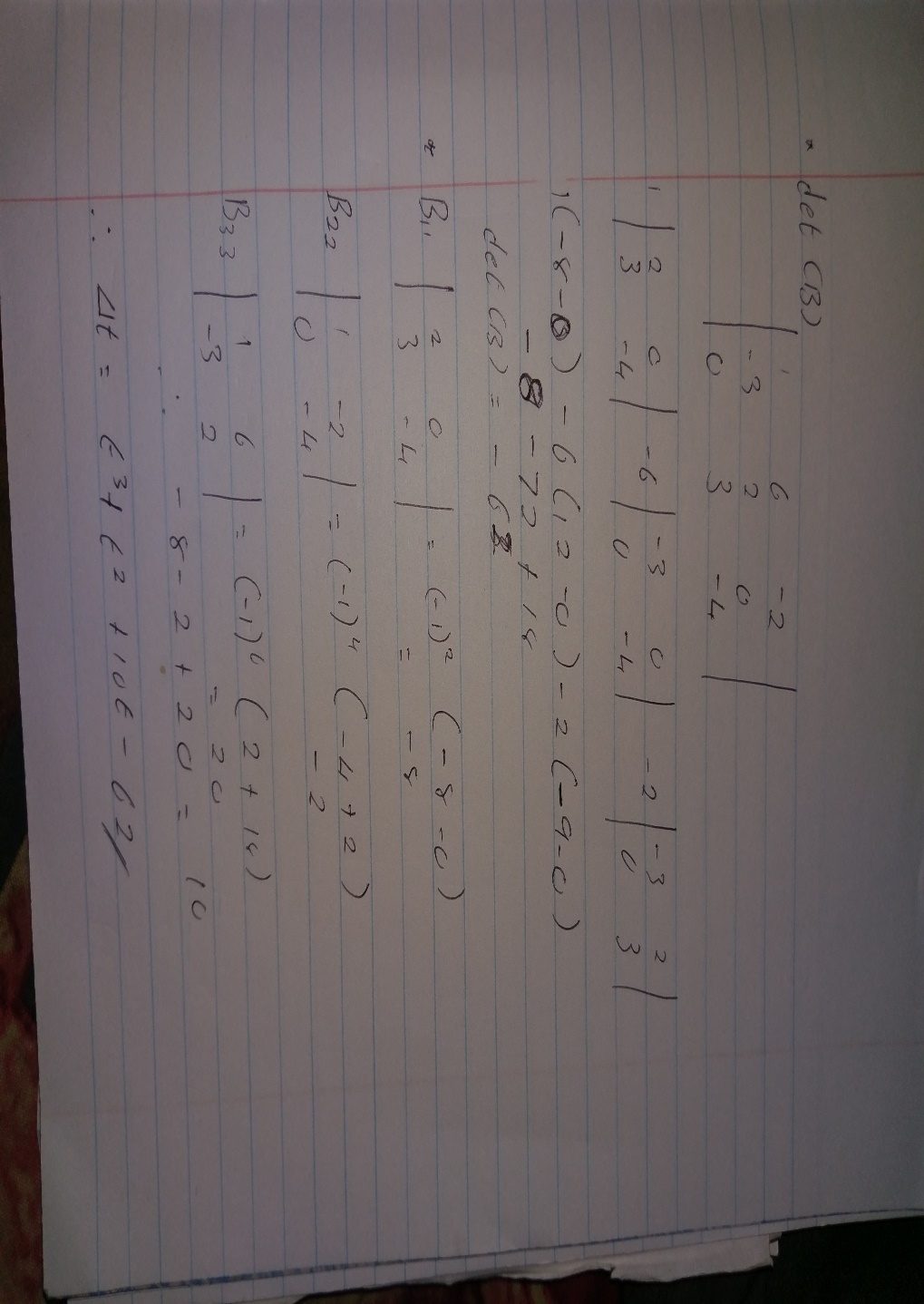 